دانشگاه علوم پزشکی گلستان 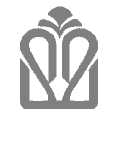 معاونت آموزشیمرکز مطالعات و توسعه آموزشفرم شماره 1چک لیست درس          پرستاری کودک سالم 	 نیمسال دوم  99-98                   دانشکده پرستاری مامایی گروه آموزشی      پرستاری کودک و خانواده            رشته و  مقطع تحصیلی  ترم 5 پرستاری نام و امضاء ارزیاب :   دکتر لیلا جویباریتائید مسئول درس :  دکتر لیلا جویباری   13-11-98تائید مدیر گروه : محتوا کامل استنامتناسبنیاز به تکمیل داردنوشته نشدهتوضیحات1- تناسب تعداد واحد و جلسات کلاس2- تناسب هدف کلی با کوریکولوم آموزشی3- صریح بودن رئوس مطالب3- تناسب رئوس مطالب با اهداف جزئی و رفتاری درس4- متناسب بودن فعالیتهای یادگیری دانشجو با اهداف ویژه رفتاری 5- تناسب روش یاددهی با حیطه یادگیری6- استفاده کردن از وسایل کمک آموزشی متناسب با حیطه مورد نظر7- به روز بودن و قابل دسترس بودن منابع ذکر شده برای دانشجو8- تناسب منابع ذکر شده با کوریکولوم آموزشی9- دقیق نوشته شدن منابع (عنوان: نویسنده، مترجم، سال نشر) 10- مشخص بودن زمان ارزشیابی کلاسی دانشجویان و امتحات میان ترم یا پایان ترم*** -=******مورد 3 و 4 مربوط به طرح درس روزانه است نه طرح درس ترمی